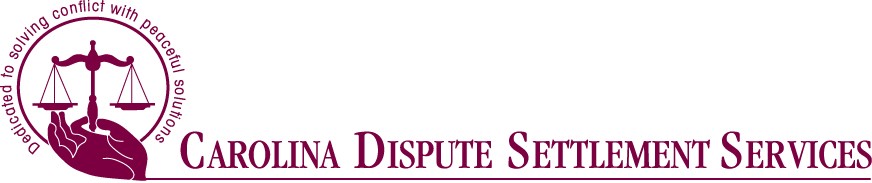 Offered by Carolina Dispute Settlement Services40/16­Hour NC Family Financial Mediation Online TrainingAreas of discussion include:Negotiation theoryPractical skillsRulesEthicsThis course has been certified by the NC Dispute Resolution CommissionA 16-hour option for experienced mediators is available.  Contact CDSS for further information. Diann Seigle Raleigh, NC Executive Director of Carolina Dispute Settlement ServicesFrank LaneyCary NC Attorney/ Mediator Guest Speaker:Tara Kozlowski Raleigh, NCDirector of the North Carolina Dispute Resolution CommissionThe 40-­‐ Hour Family Financial Settlement (FFS) mediation training program is a course designed for professionals interested in certifying through the NC Dispute Resolution Commission to mediate family financial and other divorce related claims. This 40-­‐Hour course teaches a six-­‐step mediation process and focuses on advanced mediation skills specific to the family and divorce arena.  The 16-hour supplemental is also offered.        Course:	40-­‐Hour Family Financial Settlement (FFS) Mediation	Date:	February 8,9,10,11 14,15,16,17 	8:30a.m. – 1:30 p.m. for 8 days over 2 weeks, except 2/14 will be 8:30-12:30 and 	2/17 will last six hours 8:30-2:30          (16-Hour supplemental is 2/15-17)	Location:	Online Via ZoomIn this time of Covid-19, the Dispute Resolution Commission is allowing for online mediation certification training through the end of 2022. Once you have registered, you will receive a Zoom link and materials a few days before the training begins.Other Details: There will be no lunch break, but two 10-minute breaksCost:	$900 without CLE credit ($400 for 16-hour, $450 with 12 CLE)	$990 with 24 hours of CLE for attorneys, including 2 hours of 	ethics	 (Must be mailed in with registration form)Includes:	All materials  First Name	Last NameNC Bar # (for CLE credit)	E-­‐mail   Mailing address   	_____________________________________	Phone	    City/State/ZipFor certification questions, please contact the NC Dispute Resolution Commission at (919) 890-­‐1415Payment Method -­‐ Check (Please make checks payable to CDSS) Mail registration form   	CDSS& payment to		4600 Marriott Drive Suite 200				Raleigh NC 27612Questions? Please call (919) 755-­‐4646 or Email:  CDSS@notrials.comWe reserve the right to cancel/reschedule trainings due to lack of enrollment.Please feel free to confirm by calling CDSS at (919) 755-­‐4646